Design an ‘Under the Sea’ T-shirt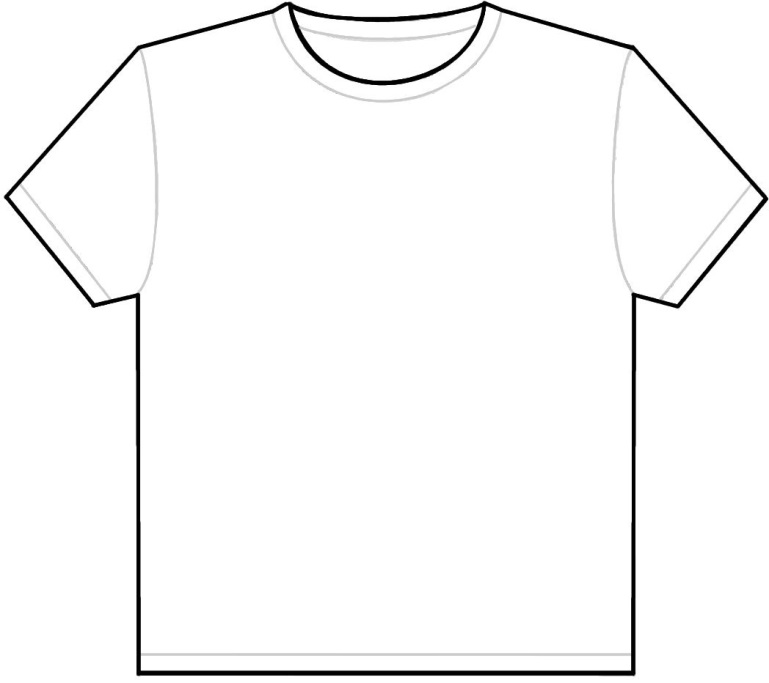 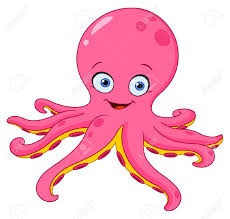 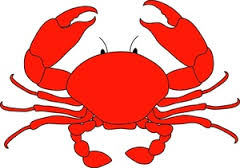 